BARANYA MEGYEI DIÁKSPORT TANÁCS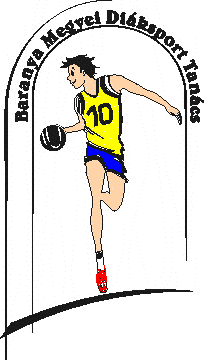 7623 Pécs, Koller u. 7. II/23.Telefon:20/255-0111; E-mail: kaufmann.eszter.sport@gmail.com; Web: www.bmdiaksport.hu Leány Labdarúgás DIÁKOLIMPIAIII-IV. korcsoport MEGYEI DÖNTŐ EREDMÉNYE 17/18Résztvevő csapatok:	„A” csoport	„B” csoport	Istvánffy Szigetvár	Janikovszky Kozármisleny	Meszesi Ált. Isk. Pécs	Tinódi Ált. Isk.	Vásárosdombói Ált. Isk.	Kiss G. SellyeEredmények:	„A” csoportIstvánffy Szigetvár	-	Meszesi Ált. Isk. Pécs	1:6Vásárosdombói Ált. Isk.	-	Istvánffy Szigetvár	2:0Meszesi Ált. Isk. Pécs	-	Vásárosdombói Ált. Isk.	6:0Az „A” csoport végeredménye:Meszesi Ált. Isk. Pécs		2	2	0	0	6 pont	12-1Vásárosdombói Ált. Isk		2	1	0	1	3 pont	  2-6Istvánffy Szigetvár		2	0	0	2	0 pont	  1-8	„B” csoport Janikovszky Kozármisleny	-	Tinódi Ált. Isk.	1:2Kiss G. Sellye	-	Janikovszky Kozármisleny	0:0	b:2:0Tinódi Ált. Isk.	-	Kiss G. Sellye	0:5A „B” csoport végeredménye:Kiss G. Sellye		2	1	1	0	4 pont	5-0Tinódi Ált. Isk.		2	1	0	1	3 pont	2-6Janikovszky Kozármisleny		2	0	1	1	1 pont	1-2Keresztjáték:Meszesi Ált. Isk. Pécs	-	Tinódi Ált. Isk.	6:1Kiss G. Sellye	-	Vásárosdombói Ált. Isk	3:0Helyosztók:Mérkőzés az 5-6. helyért: Istvánffy Szigetvár	-	Janikovszky Kozármisleny	0:1Mérkőzés a 3-4 helyért:Tinódi Ált. Isk.	-	Vásárosdombói Ált. Isk	2:1Döntő:Meszesi Ált. Isk. Pécs	-	Kiss G. Sellye	1:4Végeredmény:Kiss Géza Általános Iskola és Zenei Alapfokú Művészeti IskolaPécsi Meszesi Általános Iskola Dél Zselic Tinódi Lantos Sebestyén Általános IskolaVásárosdombóiÁltalános Iskola és Alapfokú Művészeti IskolaKozármislenyi Janikovszky Éva Általános IskolaIstvánffy Miklós Általános Iskola Szigetvár